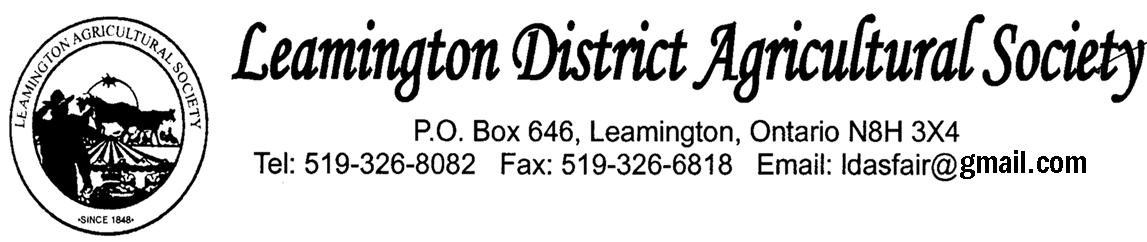 Culinary Arts – Class 26Tammy Wiper – ConvenorAmanda Dunn – Culinary arts DirectorRules and regulationsOnly one entry to be submitted for each numbered sectionBaking to be shown on unbreakable plates in clear plastic bags. NO TAPE PLEASESociety will not be responsible for the return of personal baking containersAll baking or preserves are to be homemade by the exhibitorAll jars will be opened by the judgesRemove all papers from bakingAll entries to be submitted on Wednesday June 17th, 2020 from 9am – 7pm ready for judgingAll prizes except where otherwise stated will be as follows 1st -$8, 2nd - $6, 3rd - $4NO TIES FOR PRIZESJunior is age 18 and underBreadWhite – one loafWhole wheat – 60% - 1 loafFruit bread – yeastPumpkin breadChallahBanana nut breadPizza BreadCheese breadJalapeno breadZucchini bread5 Grain breadCornbreadButter horns 3 on a plateBaguettesPretzels 3 on a plateCinnamon buns 3 on a plateCroissants 3 on a plateHomemade bread sticks 3 on a plateMonkey pull apart buns 3 on a plateTea biscuits 3 on a plateScones 3 on a plateBuns yeast any variety 3 on a plateBran muffins 3 on a plateBlueberry muffins 3 on a plateChocolate – chocolate chip muffins 3 on a plateCreate a muffin 3 on a plateCrème puffs 3 on a platePies                  Prizes are 1st - $12, 2nd - $10, 3rd -  $8                                                                                                                                                                                                                                                                                                                                                                                  Apple – two crusts Strawberry rhubarb – two crustsCherry – lattice topBlueberry – two crustsChocolate Lemon MeringuePumpkinPecan Key LimeAny other pie not listedStrawberry tarts 3 on a plateLemon tarts 3 on a plateButter tarts 3 on a plateCoconut tarts 3 on a plateCheesecake tarts – any variety 3 on a platePlate of tarts   -  three kinds – two of eachAny other tarts not listed 3 on a plateFlan - any varietyCookiesChocolate chip   3 on a platePeanut butter 3 on a plateDecorated sugar cookies 3 on a plateGingersnaps 3 on a plateHermits 3 on a plateMolasses cookies 3 on a plateShortbread 3 on a plateOatmeal 3 on a plateThumbprint   3 on a plateSnickerdoodles 3 on a platePlate of cookies – three kinds – two of eachBiscotti 3 on a plateCakeWhite – 8” round with white frostingChocolate – 8” round with chocolate frostingCarrot – icedRed VelvetTiramisuCheesecakeAngel food cakeThree-layer cakeDecorated cupcake cake Celebrating the Leamington FairBrownies – 4 cut into 2” squaresDate squares – 4 cut into 2” squaresAny other squares – 4 cut into 2” squaresCupcakes – 3 decoratedWelcome Neighbour tin containing an assortment of baked goodsCannoli 3 on a plateCandyFudge 4 - 1” piecesChocolates 4 piecesCaramels 4 piecesTruffles 4 piecesMints 4 piecesBark 4 piecesPopcorn balls 4Peanut brittle 4 piecesHome canningStrawberry jam – cookedStrawberry Jam - freezerStrawberry jellyRaspberry jamPeach jamApricot jamMarmaladeAny other variety of JamAny other variety of jellyPeachesPearsCherriesMincemeatSweet picklesDill picklesEggsAsparagusBeetsPickle relishCorn relishZucchini relishSauerkrautPeppersSpaghetti sauceVegetable mixBeansPigs feetOnionsChili sauceDonutsOld fashioned   3 on a plateDutchy   3 on a plateApple fritters   3 on a plateCrème filled   3 on a plateFruit filled 3 on a plateWalnut crunch 3 on a plateCruller 3 on a plateChocolate 3 on a platePumpkin spice 3 on a plateGlazed 3 on a plateMaple bacon 3 on a plateFAIR Special any kind 3 on a plateSour cream 3 on a plateJunior Culinary Arts – 18 years and younger              Three peanut butter cookies on a 6” plateThree chocolate chip cookies on a 6” plateCookies any other varietyThree cake popsThree candy kabobsMuffins –Three any varietyBrownies – three on a plateHaystack cookies – three on a 6” plateCupcakes – three decoratedFudge – two 2” squaresDecorated cake celebrating the Leamington fairOne loaf homemade bread – any varietyQuiche – any variety Rice crispy squares 2 shaped and decoratedTea party treats 4 different kinds on a plateDecorated Christmas cookie – three on a plateTin of friendship cookies